第壹部分、選擇題單選題（占30分）(     )1. 已知△ABC中，，則最大角為何？　(1)75°　   (2)120°　    (3)135°　    (4)150°　    (5)105°　(     )2. 下列哪一個數列的極限值不為　0？　
(1)　         (2)　         (3)　(4)　 (5)。(     )3. ＝？　
    (1)  4　　(2) 6　　(3) 　　(4) 　　(5) 。	(     )4. 下列各圖形，何者可由其中一個經平移以後與另一個重合？　
(1) 　y＝2x　與　y＝4x　　(2) 　 　y＝log2　x　與　y＝log4　x　　(3) y＝2 log4　x　與　y＝log2　4x　　        (4)  y＝2x　與　y＝log2　x　　(5) 　y＝log2　x　與　y＝log4　。(     )5. 某公司過去三年來的業績成長率依序為 − 10%、50%、150%，則這三年來的平均業績成長率最接近下列何者？  (1)  63%　   (2)  150%　  (3)  − 42%　  (4)  50%　  (5)  100%	二、多選題（占16分）說明：第6題至第7題，每題有5個選項，其中至少有一個是正確的選項，請將正確選項畫記在答案卡之「選擇（填）題答案區」。各題之選項獨立判定，所有選項均答對者，得8分；答錯1個選項者，得4.8分；答錯2個選項者，得1.6分；答錯多於2個選項或所有選項均未作答者，該題以零分計算。6. 設、、、分別為第一、第二、第三、第四象限角，且都介於　0°與　360°之間。已知＝，請問下列哪些選項是正確的？  (1) 。(2) 。(3) 。(4) 。(5) 。7. 由一組二維資料（X，Y）求得　Y　對　X　的最適直線方程式為　y＝－5＋3x　及相關係數　r，則下列敘述何者正確？　    (1) 相關係數　r＞0。(2) 由最適直線方程式的斜率為　3，可判得相關係數　r　的值很接近　1。(3) 此資料的算術平均（μX，μY）落在最適直線方程式上。(4) 若將此資料標準化後，則其最適直線方程式為　y＝3x。(5) 若新建立資料（W，Z），其中　W＝3X＋2，Z＝2Y＋5，則　Z　對　W　的最適直線方程式為　z＝2w－9。第貳部分、選填題（占54分）說明：1.第A至I題，將答案畫記在答案卡之「選擇（填）題答案區」所標示的列號（8–28）。
2.每題完全答對給6分，答錯不倒扣，未完全答對不給分。設〈an〉為一等差數列。已知　a2＋a4＋a6＝186，a3＋a7＝110。令　Sn＝a1＋a2＋……＋an， 則極限＝。   關於數列〈an〉，已知＝，則＝。  甲、乙、丙三人依序輪流丟一個公正的骰子，約定先擲出　5　或　6　點者獲勝，則甲獲勝的機率為。    設a < 0且已知之展開式中，常數項為240，則a＝。兩直線　y＝2，y＝6　分別與指數函數　y＝3x　的圖形交於　P，Q　兩點，則直線　PQ　的斜率為 。       如圖為函數　y＝a sin（bx）＋c　的部分圖形，其中　a＞0，b＞0，則序組（a，b，c）＝。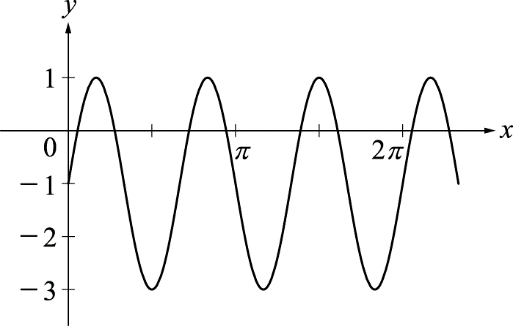 函數　y＝5cos2x－2sinx　cosx＋3sin2x　的最大值為  。設　log100x＝－6.2115，則　x　從小數點後第　m　位開始出現不為　0　的數字，此數字為　n，則數對（m，n）＝。  （已知　log20.3010，log30.4771，log70.8451） 心理學家常用數學模式來描述學生經過　t　星期學習之後所得到的學習量（或成果），這裡的常數　a　與　b　跟學生及學習的科目相關。如果妙妙一星期可以背熟　160　個單字，兩星期可以背熟　280　個單字，那麼利用這個數學模式，推算妙妙三星期可以背熟 個單字。 解答第壹部分、選擇題一、單選題（占30分）1.(2)  2.(5)  3.(2)  4.(3)  5. (4)二、多選題（占16分）6.(1)(2)(3)  7.(1)(3)(5) 第貳部分、選填題（占54分）A.   B.   C.  D. 
E. 4  F. （2，3，－1）  G. 6  H. （9，6）  I. 370國立中興大學附屬高級中學  112學年度 第1學期第一次期中考 高三數乙(A)數學科試題                                                                    命題：邱繼輝  審題：林肇政                                                                  班級：三年 ______ 班   座號：_________   姓名：________________           試題共三頁(第一頁)說明：第1題至第5題，每題有5個選項，其中只有一個是正確或最適當的選項，請畫記在答案卡之「選擇（填）題答案區」。各題答對者，得6分；答錯、未作答或畫記多於一個選項者，該題以零分計算。國立中興大學附屬高級中學  112學年度 第1學期第一次期中考 高三數乙(A)數學科試題                                                                    命題：邱繼輝  審題：林肇政                                                                  班級：三年 ______ 班   座號：_________   姓名：________________           試題共三頁(第二頁)國立中興大學附屬高級中學  112學年度 第1學期第一次期中考 高三數乙(A)數學科試題                                                                 命題：邱繼輝  審題：林肇政                                                                  班級：三年 ______ 班   座號：_________   姓名：________________           試題共三頁(第三頁)國立中興大學附屬高級中學  112學年度 第1學期第一次期中考 高三數乙(A)數學科試題                                                         命題：邱繼輝  審題：林肇政                                                                  班級：三年 ______ 班   座號：_________   姓名：________________          答案卷共一頁(第一頁)